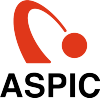 ASPIC採用支援イベント参加申込書ASPIC事務局(花岡)あて(hanaoka@aspicjapan.org)ASPIC採用支援イベントについて以下の通り参加申し込みます。以上申込年月日2022年　　　月　　　日   会社名所　属役　職氏　名E-mailＴＥＬ該当欄に〇を記入採用イベント名会員割引価格　　　　　　　　　(税別)(1)３社合同パネルディスカッション９０万円(2)４１社合同オンライン授業&説明会５４万円(3)３社合同オンライン授業　１回１８万円　　　　 　　同上　　　　　２回３２.４万円　　　　　 　同上　　　　　３回４０.５万円　　　　　 　同上　　　　　４回４８.６万円　　　　　 　同上　　　　　５回５４万円(4)１０社合同オンライン企業説明会(前期)４５万円             同上　　　　　　　　(後期)２７万円